Bonjour les CP Voici les activités pour jeudi :- une fiche de maths- une fiche de révision en lecture sur les sons in et g- une fiche de révision bl cl- dictées muettes- une fiche d’activité sur la forêtBon courage.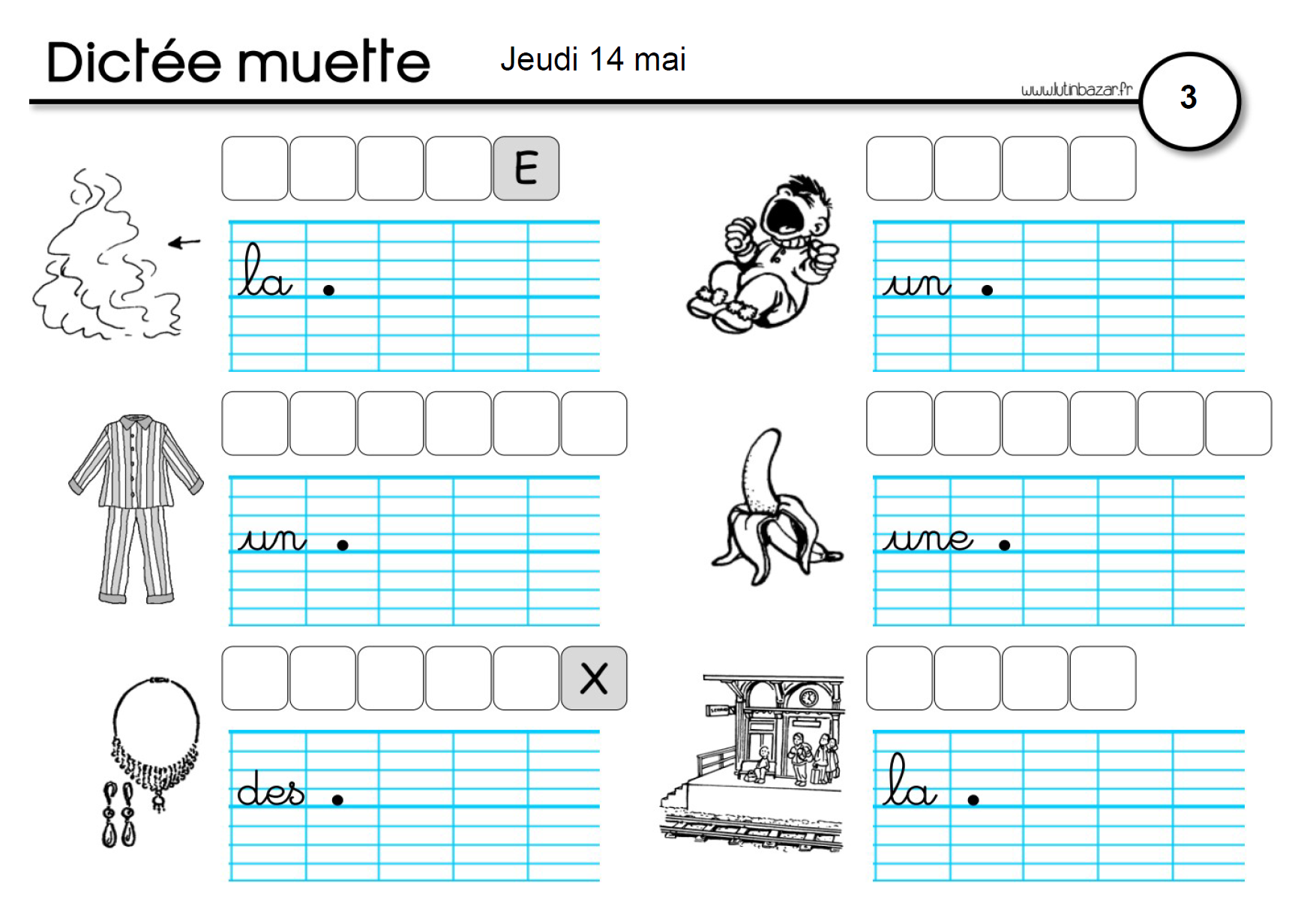 